Draft agendaprepared by the Office of the UnionDisclaimer:  this document does not represent UPOV policies or guidance	Opening of the meeting 	Adoption of the agenda	TGP documents	Test GuidelinesProposed for adoption by the Technical Committee at its fifty-fifth sessionNew Test GuidelinesRevisionsPartial revisionsMatters to be resolved concerning Test Guidelines put forward for adoption by the Technical Committee	Dates and organization of future meetings	Closing of the meeting[End of document] 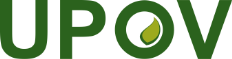 EInternational Union for the Protection of New Varieties of PlantsEnlarged Editorial CommitteeGeneva, October 27 and 28, 2019TC-EDC/Oct19/1 Original:  EnglishDate:  August 7, 2019TG/CALEN(proj.4)*Calendula (Calendula L.)TWOTG/COREO(proj.3)*Coreopsis (Coreopsis L.)TWOTG/GAZAN(proj.4)*Gazania (Gazania Gaertn.)TWOTG/29/8(proj.4)*Alstroemeria (Alstroemeria L.)TWOTG/106/5(proj.4)*Swiss Chard, Leaf Beet (Beta vulgaris L. ssp. vulgaris var. flavescens DC.)TWVTG/175/4(proj.3)*Kangaroo Paw (Anigozanthos Labill., Macropidia fuliginosa (Hook.) Druce)TWOTG/183/4(proj.3)*Fennel (Foeniculum vulgare Miller)TWVTG/242/2(proj.2)Portulaca (Portulaca oleracea L.)TWOTC/55/16Partial revision of the Test Guidelines for Melon (Cucumis melo L.) 
(Partial revision: Char. 75 “Resistance to Melon necrotic spot virus (MNSV) E8 strain”)TWVTC/55/17Partial revision of the Test Guidelines for Tomato 
(Solanum lycopersicum L.) 
(Partial revision: Chars. and Ads. 48 and 53)TWVTC/55/18Partial revision of the Test Guidelines for Tomato rootstock 
(Partial revision: Chars. and Ads. 24 and Ad. 28)TWVTC/55/19Partial revision of the Test Guidelines for Oranges (Citrus L. - Group 2) (Partial revision:  Characteristics 26, 56, 64, 81, 83)TWFTC/55/20Partial revision of the Test Guidelines for Pummelo (and Grapefruit) (Citrus L. - Group 4) 
(Partial revision: Characteristics 30, 50, 63, 65, 66, 81)TWFTC/55/21Partial revision of the Test Guidelines for Phalaenopsis (Phalaenopsis Bl.)TWOTC/55/22Watermelon (Citrullus lanatus (Thunb.) Matsum. et Nakai) (Partial revision: explanations for seed characteristics 34, 35, 36)TWVTC/55/23*Macadamia (Macadamia integrifolia Maiden et Betche, Macadamia tetraphylla L. Johns.)TWFTG/JUGLA(proj.6)Black WalnutTWF